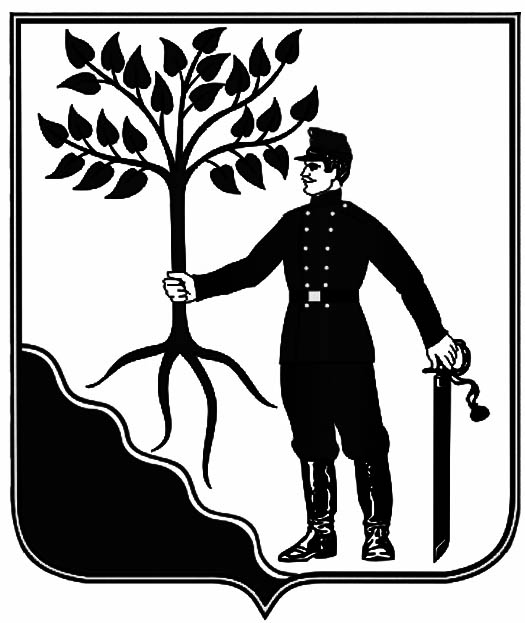 АДМИНИСТРАЦИЯ НОВОКУБАНСКОГО ГОРОДСКОГОПОСЕЛЕНИЯ НОВОКУБАНСКОГО РАЙОНАПОСТАНОВЛЕНИЕ от   16.07.2021            								        №   785НовокубанскОб утверждении средней расчетной рыночной стоимости и норматива стоимости 1 квадратного метра общей площади жилья по Новокубанскому городскому поселению Новокубанского районана 3 квартал 2021 годаРуководствуясь Федеральным законом от 6 октября 2003 года № 131-ФЗ «Об общих принципах организации местного самоуправления в Российской Федерации», законом Краснодарского края от 7 июня 2004 года № 717-КЗ «О местном самоуправлении в Краснодарском крае», приказом министерства строительства и жилищно-коммунального хозяйства Российской Федерации от от 07 июня 2021 года № 358/пр «О нормативе стоимости одного квадратного метра общей площади жилого помещения по Российской Федерации на второе полугодие 2021 года и показателях средней рыночной стоимости одного квадратного метра общей площади жилого помещения по субъектам Российской Федерации на III квартал 2021 года», постановлением администрации Новокубанского городского поселения Новокубанского района от 12 марта 2018 года 141 «Об утверждении Методики определения норматива стоимости и средней расчетной рыночной стоимости 1 квадратного метра общей площади жилья по Новокубанскому городскому поселению Новокубанского района», Уставом Новокубанского городского поселения Новокубанского района, п о с т а н о в л я ю:1. Утвердить среднюю расчетную рыночную стоимость 1 квадратного метра общей площади жилья по Новокубанскому городскому поселению Новокубанского района на 3 квартал 2021 года, в размере 43 720,37 рублей (сорок три тысячи семьсот двадцать) рублей 37 копеек. 2. Норматив стоимости 1 квадратного метра общей площади жилья по Новокубанскому городскому поселению Новокубанского района принять равным средней расчетной рыночной стоимости 1 квадратного метра общей площади жилья по Новокубанскому городскому поселению Новокубанского района на 3 квартал 2021 года.3. Контроль за исполнением настоящего постановления возложить на заместителя главы Новокубанского городского поселения Новокубанского района С.Б. Гончарова.4. Настоящее постановление вступает в силу со дня его официального опубликования в информационном бюллетене «Вестник Новокубанского городского поселения Новокубанского района» и подлежит размещению на сайте администрации Новокубанского городского поселения Новокубанского района.Глава Новокубанского городского поселенияНовокубанского района		           	                                 П.В. МанаковПриложение к постановлению администрации Новокубанского городского поселенияНовокубанского районаот_____________ года № _____РАСЧЕТсредней расчетной рыночной стоимости 1 квадратного метра общей площади жилья в Новокубанском городском поселении Новокубанского района на 3 квартал 2021 годаЭтап 1. Сбор данных.Согласно коммерческого предложения ООО «Вита-Строй» стоимость реализации 1 квадратного метра новых жилых помещений на рынке недвижимости, составляет 45 000 (сорок пять тысяч) рублей.По данным агентств недвижимости г. Новокубанска средняя стоимость             1 квадратного метра общей площади жилого помещения согласно техническим характеристикам объекта закупки составила:37 382 (тридцать семь тысяч триста восемьдесят два) рубля (Новокубанское агентство недвижимости ИП Борисова А.К.); 30 350 (тридцать тысяч триста пятьдесят) рублей, (Агентство недвижимости ИП Глотова Г.Л.); 34 902 (тридцать четыре тысячи девятьсот два) рубля (Агентство недвижимости «Поиск» ИП «Агасарян Арамис Ашотович»).Среднее значение мониторинга цен на недвижимость на вторичном рынке составляет: (37 382 + 30 350 + 34 902): 3 = 34 211,3 рублей/квадратный метр.Приказом Министерства строительства и жилищно-коммунального хозяйства Российской Федерации от 07 июня 2021 года № 358/пр «О нормативе стоимости одного квадратного метра общей площади жилого помещения по Российской Федерации на второе полугодие 2021 года и показателях средней рыночной стоимости одного квадратного метра общей площади жилого помещения по субъектам Российской Федерации на III квартал 2021 года» –    49 344 (сорок девять тысяч триста сорок четыре) рубля.В расчет принимается рыночная стоимость (цена покупателя), не превышающая себестоимости строительной продукции более чем                     на 20 процентов. Исходя из этого, себестоимость строительства равна:49 344 /1,2 = 41 120,00 рублей/квадратный метр.Этап 2. На основе аналитически обработанных данных определяется средняя рыночная стоимость 1 квадратного метра общей площади жилья:Сзн.ср.= (41 120,00 + 34 211,3 + 45 000):3 = 40 110,4 рублей/квадратный метр.Этап 3. Определение средней расчетной рыночной стоимости.Средняя расчетная рыночная стоимость одного квадратного метра общей площади жилья по Новокубанскому городскому поселению Новокубанского района на 3 квартал 2021 года:Срасч. = 40 110,4 х Ки (индекс изменения сметной стоимости строительно-монтажных работ (СМР), определяемый ежеквартально на основе индивидуальных индексов по многоквартирным жилым домам (кирпичным, панельным и монолитным) по данным Минстроя РФ (соответствующие функции переданы Минрегионом РФ).Индекс изменения сметной стоимости строительно-монтажных работ (СМР) определяется как соотношение средних индексов изменения сметной стоимости СМР к ТЕР-2001 на II квартал 2021 года и I квартал 2021 года (письма Минстроя России от 21 мая 2021 года № 20800-ИФ/09, от 24 февраля 2021 года № 6799-ИФ/09). Ки = (К1к  + К1п + К1м)/(Кок  + Коп + Ком) = (12,00+12,21+12,13) / (11,03+11,22+11,18) = 36,34/33,43= 1,09где, Кiк, Кiп, Кiм, - средние индексы изменения сметной стоимости СМР к ТЕР - 2001 на планируемый (при i = 1) или текущий (при i = 0) квартал по многоквартирным жилым домам, соответственно, по кирпичным, панельным и монолитным. Срасч. = 40 110,4 х 1,09= 43 720,37 рублей/квадратный метр.Итого средняя расчетная рыночная стоимость 1 кв.м общей площади жилья в Новокубанском городском поселении Новокубанского района на                       3 квартал 2021 года составляет 43 720,37 рублей.Норматив стоимости 1 квадратного метра общей площади жилья по Новокубанскому городскому поселению Новокубанского района принимается равным средней расчетной рыночной стоимости 1 квадратного метра общей площади жилья по Новокубанскому городскому поселению Новокубанского района на 3 квартал 2021 года.Глава Новокубанского городского поселенияНовокубанского района		           	                                 П.В. МанаковЗаключение о результатах публичных слушаний № 8 «16» июля 2021 года							     г. Новокубанск Наименование проектов  рассмотренных на публичных слушаниях:         предоставление разрешения на отклонение от предельных параметров разрешенного строительства, реконструкции объектов капитального строительства и предоставление разрешения на условно разрешенный вид использования земельного участка Сведения о количестве участников публичных слушаний: 7 человек. Протокол проведения публичных слушаний № 8 от 15 июля 2021 года Выводы по результатам публичных слушаний:	Рекомендовать главе Новокубанского городского поселения Новокубанского района издать правовые акты по представленным проектам с учетом рекомендаций комиссии по землепользованию и застройке Новокубанского городского поселения Новокубанского района.Председатель комиссии                                                                 С.Б. Гончаров                       Информационный бюллетень «Вестник Новокубанского городского поселения Новокубанского района»№ 47 от 16.07.2021г. Учредитель: Совет Новокубанского городского поселения Новокубанского района№ п/пВопросы, вынесенные на обсуждениеПредложения и замечания граждан, являющихся участниками публичных слушаний и постоянно проживающих на территории, в пределах которой проводятся публичные слушанияПредложения изамечанияиных участников    публичных слушанийРекомендации организатора публичных слушаний о целесообразности или нецелесообразности учета внесенных участниками публичных слушаний предложений и замечаний и выводы по результатам публичных слушаний1О предоставление разрешения на условно разрешенный вид использования земельного участка «Магазины» (код 4.4),  с кадастровым номером 23:21:0401008:2442, расположенного по адресу: Краснодарский край, Новокубанский район, город Новокубанск, улица Большевистская, 74Поступили письменные согласие на предоставление разрешения на условно разрешенный вид использования земельного участка  «Магазины» (код 4.4), расположенного по адресу: Краснодарский край, Новокубанский район, город Новокубанск, ул. Большевистская, 74от собственников смежных земельных  участков:  Вартанян Армена Апресовича                                   г. Новокубанск,ул. Большевистская, 76;Браило Лилии Викторовныг. Новокубанск,ул. Большевистская, 72;Герболко Ольги Николаевныг. Новокубанск,ул. Октябрьская, 73;Кошелевой Кристины Андреевныг. Новокубанск, ул. Октябрьская, 73;Ратушного Андрея Анатольевичаг. Новокубанск, ул. Октябрьская, 75.Не поступало           Рекомендовать  главе Новокубанского городского поселения Новокубанского района принять решение о предоставлении разрешения на условно разрешенный вид использования земельного участка  «Магазины» (код 4.4.), расположенного по адресу Краснодарский край, Новокубанский район, город Новокубанск,                       ул. Большевистская, 74, с учетом наличия особых условий использования территории, при условии соблюдения требований для охранных и защитных зон, а также получения согласования технических служб, ответственных за ведение работ в охранных и защитных зонах.2О предоставление разрешения на отклонение от предельных параметров разрешенного строительства, реконструкции объекта капитального строительства на земельном участке с кадастровым номером 23:21:0401013:2695, расположенном по адресу: Краснодарский край, Новокубанский район, город  Новокубанск, ул. Кузнечная, 43Не поступалоНе поступало          Рекомендовать  главе Новокубанского городского поселения Новокубанского района принять решение об отказе в  предоставлении разрешения на отклонение от предельных параметров разрешенного строительства, реконструкции объекта капитального строительства на земельном участке  расположенном по адресу: Краснодарский край, Новокубанский район, город  Новокубанск, ул. Кузнечная, 43, в связи с отсутствием информации о характеристиках земельного участка неблагоприятных для застройки, а так же прямой зависимость таких характеристик с испрашиваемыми отклонениями от предельных параметров в предоставленном обосновании необходимости предоставления разрешения на отклонения от предельных параметров при реконструкции магазина по                      ул. Кузнечная, 43, подготовленном МУП «УКС Новокубанского района».Информационный бюллетень «Вестник Новокубанского городского поселения Новокубанского района»Адрес редакции-издателя:352235, Краснодарский край, Новокубанский район, г. Новокубанск, ул. Первомайская, 128.Главный редактор  А. Е. ВорожкоНомер подписан к печати 16.07.2021 в 10-00Тираж 30 экземпляровДата выхода бюллетеня 16.07.2021Распространяется бесплатно